(SUB PAGE)STANCOR U6K Chem-Resist Submersible Pump Technical Data – the Minion!Silicon carbide mechanical seal allows “dry” running.Class B insulation.Continuous operation to 140˚F if fully immersedPlastic pump body, cover and impellerStrainer base, open impeller (10mm solids handling), 1 ¼” MPT discharge. Aavailable with built-in level switch for fixed differential automatic level control if needed.ModelVoltageMotor RPMkW InputFLAThermal ProtectionWeight(lbs)U6K-E(S)115 or 22075 HP36008007/4 AmpBuilt-in14.5U6K-D(S)230 or 46075 HP36008002.2 / 1.2 AmpBuilt-in14.5Phone:480-998-4097 sales@apewater.com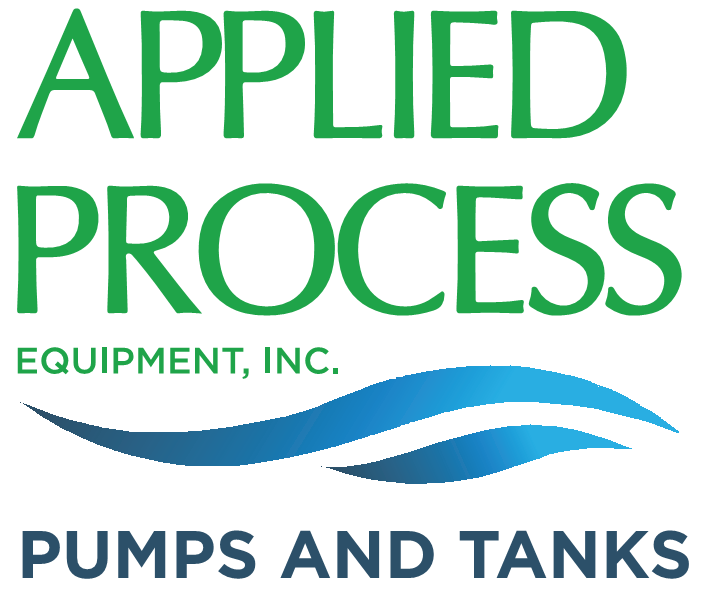 